Alla C.A. del Sindaco Giorgio GoriAlla C.A. dell Assessore all'Ambiente e Mobilità Stefano ZenoniL’Associazione Colognola per il suo futuro a.p.s. ha ricevuto da un residente di Colognola copia della lettera che egli ha inviato al Sindaco di Bergamo Giorgio Gori e ai quotidiani locali. Nello scritto si pongono alcune delicate e importanti domande relative all’attività di monitoraggio dell’inquinamento acustico, in particolare per quanto concerne i voli notturni che ormai sistematicamente si susseguono anche a notte inoltrata e ben oltre le 23, come prescritto da un’ordinanza del Prefetto di Bergamo che vieta i voli sulla città dalle 23 alle 7. La quasi sistematica violazione di tale divieto rende impossibile ai residenti del quartiere il riposo notturno e lede i diritti più elementari dei cittadini.Una questione di particolare rilevanza riguarda il modo in cui sono schedulati tali voli, se in orario diurno (entro le 23) e poi fatti partire in ritardo, o classificati come voli notturni, quali sono a tutti gli effetti.La nostra Associazione condivide pienamente i dubbi espressi nella lettera citata e si unisce alla richiesta di chiarimenti in merito alle questioni esposte. Vorremmo altresì ricordare che anche il Parere (n.371 del 20/12/2022) della Commissione Tecnica di Verifica dell’Impatto Ambientale-VIA e VAS aveva indicato come improrogabile la necessità di abolire i voli notturni, sottolineando la priorità della salute dei cittadini rispetto a qualsiasi esigenza di tipo economico-produttivo. In proposito riportiamo il testo integrale del Parere (pagg. 56 - 57):”… si ritiene necessario optare per la “vocazione” prevalente dell’aeroporto che è quella di trasporto passeggeri; … oltre all’azzeramento dei voli notturni… assicurare i soli movimenti passeggeri in orario “diurno” per garantire l’azzeramento di tutti quegli “sforamenti” di orario (oltre le 23:00) che, in taluni casi, rischiano di diventare strutturali, schedulando in modo che i ritardi oltre le 23 non possano essere un fatto quasi sistematico. … Si ritiene che il Proponente non possa propendere ulteriormente per uno sviluppo dell’offerta di voli, in linea con quanto peraltro avvenuto negli ultimi due decenni …ma che debba assumere una rinnovata attenzione verso il servizio offerto, che metta al primo posto la salute e la qualità di vita dei cittadini delle zone situate nell’intorno aeroportuale. I temi sollevati dovrebbero trovare una più esaustiva trattazione e soluzione nell’ambito del Piano Nazionale degli Aeroporti … in fase di redazione e di VAS.” 	Pertanto, rinnovando la nostra completa adesione ai contenuti espressi nella lettera, la riproponiamo all’Amministrazione Comunale, agli Enti competenti, ai quotidiani, in attesa dei necessari chiarimenti in merito."Voli notturni Aeroporto OrioIn primo luogo abitando a Colognola, quartiere ampiamente coinvolto anzi direi travolto dalle problematiche aeroportuali, non posso che condividere i contenuti della recente lettera dei vari comitati cittadini relativa ai “dati rumore Aeroporto” ormai ben oltre i 60 Db(A) medi mensili per più quartieri della città.In merito all’oggetto della mia lettera vorrei porre due questioni relative alla gestione delle attività di monitoraggio (gestione affidata a SACBO) in particolare dei voli notturni (dalle 23 alle 07) che, come noto, impattano in modo rilevante (10 volte maggiore dei voli diurni) nel calcolo dei valori mensili di decibel dB(A) registrati sul territorio.In promo luogo mi chiedo come vengono considerati per i calcoli dei Db(A) i voli ufficialmente autorizzati all’utilizzo in ore notturne della pista 28 verso la città e regolarmente evidenziati nei Report ufficiali di SACBO. Dando per scontato l’inserimento di questi voli nei calcoli di monitoraggio (spero di non essere smentito) mi domando se vengono classificati come voli diurni o se classificati regolarmente per quello che sono in realtà e cioè come voli notturni con notevole impatto sul riposo notturno?Inoltre, avendo annotato saltuariamente nel mese di Giugno i voli notturni sulla città e non avendone, in alcuni casi, trovato riscontro nei Report SACBO tra i voli autorizzati, mi chiedo a che voli fare riferimento forse a voli schedulati in partenza o arrivo in orario diurno (entro le 23) e in realtà decollati o atterrati in ritardo non certo per colpa dei cittadini di Bergamo ma forse per sovraccarico di voli previsti. Mi riferisco ad esempio ai 12 voli dalle ore 23,30 del 13/06 alle ore 00,30 del giorno 14/06 o ai 6 voli dalle ore 23,05 alle ore 23,45 del 17/06 (i tracciati radar li possono confermare). Anche per questi voli e in generale per tutti i sorvoli previsti in orari diurni ma effettuati in realtà nella fascia notturna mi chiedo come vengono considerati ai fini del monitoraggio: in modo anomalo come voli diurni in quanto schedulati in orario diurno o classificati regolarmente per quello che sono e cioè come voli notturni?Ringrazio per la cortese attenzione rimanendo in attesa di risposte da SACBO o dal Comune di Bergamo a cui, per legge, spetta l’obbligo di tutelare la salute dei cittadini e di garantire la trasparenza dei dati.CordialmenteLettera Firmata con preghiera di omettere la pubblicazione del mittente"
Bergamo, 19 luglio 2023ASSOCIAZIONE COLOGNOLA PER IL SUO FUTURO APSVia Matris Domini, 21/a -24121 Bergamocodice fiscale 95198450165 - n. rep. 3096 Ag.Entrate - Iscrizione al Registro Regionale n. 161 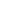 